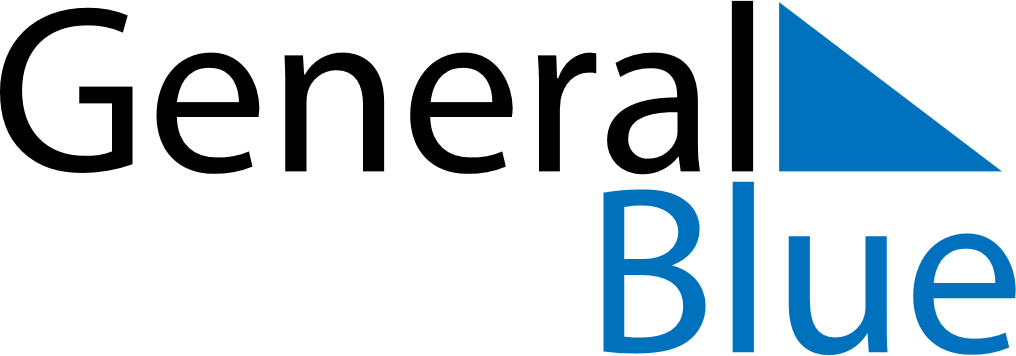 February 2024February 2024February 2024February 2024February 2024February 2024Ranua, Lapland, FinlandRanua, Lapland, FinlandRanua, Lapland, FinlandRanua, Lapland, FinlandRanua, Lapland, FinlandRanua, Lapland, FinlandSunday Monday Tuesday Wednesday Thursday Friday Saturday 1 2 3 Sunrise: 9:12 AM Sunset: 3:42 PM Daylight: 6 hours and 29 minutes. Sunrise: 9:08 AM Sunset: 3:46 PM Daylight: 6 hours and 37 minutes. Sunrise: 9:05 AM Sunset: 3:49 PM Daylight: 6 hours and 44 minutes. 4 5 6 7 8 9 10 Sunrise: 9:01 AM Sunset: 3:53 PM Daylight: 6 hours and 51 minutes. Sunrise: 8:58 AM Sunset: 3:57 PM Daylight: 6 hours and 59 minutes. Sunrise: 8:54 AM Sunset: 4:01 PM Daylight: 7 hours and 6 minutes. Sunrise: 8:51 AM Sunset: 4:04 PM Daylight: 7 hours and 13 minutes. Sunrise: 8:47 AM Sunset: 4:08 PM Daylight: 7 hours and 21 minutes. Sunrise: 8:43 AM Sunset: 4:12 PM Daylight: 7 hours and 28 minutes. Sunrise: 8:40 AM Sunset: 4:15 PM Daylight: 7 hours and 35 minutes. 11 12 13 14 15 16 17 Sunrise: 8:36 AM Sunset: 4:19 PM Daylight: 7 hours and 42 minutes. Sunrise: 8:32 AM Sunset: 4:23 PM Daylight: 7 hours and 50 minutes. Sunrise: 8:29 AM Sunset: 4:26 PM Daylight: 7 hours and 57 minutes. Sunrise: 8:25 AM Sunset: 4:30 PM Daylight: 8 hours and 4 minutes. Sunrise: 8:21 AM Sunset: 4:34 PM Daylight: 8 hours and 12 minutes. Sunrise: 8:18 AM Sunset: 4:37 PM Daylight: 8 hours and 19 minutes. Sunrise: 8:14 AM Sunset: 4:41 PM Daylight: 8 hours and 26 minutes. 18 19 20 21 22 23 24 Sunrise: 8:10 AM Sunset: 4:44 PM Daylight: 8 hours and 33 minutes. Sunrise: 8:07 AM Sunset: 4:48 PM Daylight: 8 hours and 41 minutes. Sunrise: 8:03 AM Sunset: 4:51 PM Daylight: 8 hours and 48 minutes. Sunrise: 7:59 AM Sunset: 4:55 PM Daylight: 8 hours and 55 minutes. Sunrise: 7:55 AM Sunset: 4:58 PM Daylight: 9 hours and 2 minutes. Sunrise: 7:52 AM Sunset: 5:02 PM Daylight: 9 hours and 10 minutes. Sunrise: 7:48 AM Sunset: 5:05 PM Daylight: 9 hours and 17 minutes. 25 26 27 28 29 Sunrise: 7:44 AM Sunset: 5:09 PM Daylight: 9 hours and 24 minutes. Sunrise: 7:41 AM Sunset: 5:12 PM Daylight: 9 hours and 31 minutes. Sunrise: 7:37 AM Sunset: 5:16 PM Daylight: 9 hours and 38 minutes. Sunrise: 7:33 AM Sunset: 5:19 PM Daylight: 9 hours and 46 minutes. Sunrise: 7:29 AM Sunset: 5:23 PM Daylight: 9 hours and 53 minutes. 